Comité de Desarrollo y Propiedad Intelectual (CDIP)Decimocuarta sesiónGinebra, 10 a 14 de noviembre de 2014ORDEN DEL DÍAaprobado por el Comité	Apertura de la sesión	Aprobación del orden del díaVéase el presente documento.	Acreditación de observadores		Véase el documento CDIP/14/9.	Aprobación del proyecto de informe de la decimotercera sesión del CDIP	Véase el documento CDIP/13/13 Prov.	Declaraciones generales	Supervisar, evaluar y examinar la aplicación de todas las recomendaciones de la Agenda para el Desarrollo y presentar informes sobre la marcha de esa labor.  Informes sobre la marcha de las actividades	Véase el documento CDIP/14/2.Resumen del informe de evaluación del proyecto sobre propiedad intelectual y desarrollo socioeconómico	Véase el documento CDIP/14/3.Resumen del informe de evaluación del proyecto piloto para la creación de academias nacionales de P.I. – Fase II	Véase el documento CDIP/14/4.Resumen del informe de evaluación del proyecto sobre apoyo y acceso para la utilización de las bases de datos especializadas – Fase II	Véase el documento CDIP/14/5.Resumen del informe de evaluación del proyecto sobre creación de instrumentos de acceso a la información sobre patentes - Fase II	Véase el documento CDIP/14/6.Descripción de la contribución de los órganos pertinentes de la OMPI a la aplicación de las recomendaciones que les incumben de la Agenda para el Desarrollo	Véase el documento CDIP/14/10.	Examen del programa de trabajo relativo a la aplicación de las recomendaciones adoptadasProyecto sobre propiedad intelectual (P.I.) y desarrollo socioeconómico – Fase II	Véase el documento CDIP/14/7.Documento conceptual relativo al proyecto sobre propiedad intelectual y transferencia de tecnología: desafíos comunes y búsqueda de soluciones (recomendaciones 19, 25, 26 y 28)	Véase el documento CDIP/14/8.Decisión de la Asamblea General de la OMPI sobre asuntos relativos al CDIP	Véanse los documentos CDIP/14/11 y CDIP/12/5.Informe revisado sobre la evaluación de los Objetivos de Desarrollo del Milenio (ODM) en otros organismos de las Naciones Unidas y la contribución de la OMPI a los ODM	Véase el documento CDIP/14/12.Propiedad intelectual y turismo:  Contribuir a los objetivos de desarrollo y proteger el acervo cultural en Egipto y otros países en desarrollo	Véase el documento CDIP/13/8.Propuesta revisada sobre posibles nuevas actividades de la OMPI relacionadas con la utilización del derecho de autor para promover el acceso a la información y el contenido creativo	Véase el documento CDIP/13/11.Mandato relativo al examen independiente de la aplicación de las recomendaciones de la Agenda para el Desarrollo	No hay documentoLa Conferencia Internacional sobre Propiedad Intelectual y Desarrollo 	No hay documento.Examen independiente sobre la asistencia técnica que presta la OMPI en el marco de la cooperación para el desarrollo 	Véase el documento CDIP/8/INF/1.Respuesta de la Administración al examen independiente sobre la asistencia técnica que presta la OMPI en el marco de la cooperación para el desarrollo (documento CDIP/8/INF/1)Véase el documento CDIP/9/14.Informe del Grupo de Trabajo ad hoc relativo a un examen independiente sobre la asistencia técnica que presta la OMPI en el marco de la cooperación para el desarrolloVéase el documento CDIP/9/15.Propuesta conjunta del Grupo de la Agenda para el Desarrollo y el Grupo Africano sobre la asistencia técnica que presta la OMPI en el marco de la cooperación para el desarrolloVéase el documento CDIP/9/16.Estado de aplicación de determinadas recomendaciones extraídas del examen independiente sobre la asistencia técnica que presta la OMPI en el marco de la cooperación para el desarrolloVéase el documento CDIP/11/4.Resumen del estudio sobre la negociación colectiva de derechos y la gestión colectiva de derechos en el sector audiovisual	Véase el documento CDIP/14/INF/2.Resumen del estudio sobre usurpación de marcas:  El caso de Chile	Véase el documento CDIP/14/INF/3.Resumen del estudio sobre los efectos de los modelos de utilidad en Tailandia	Véase el documento CDIP/14/INF/4.Resumen del estudio sobre el uso de la propiedad intelectual y el rendimiento de las exportaciones de las empresas brasileñas	Véase el documento CDIP/14/INF/5.Informe sobre el uso de la P.I. en el Brasil (2000-2011)	Véase el documento CDIP/14/INF/6.Resumen del estudio sobre los aspectos económicos de la P.I. y la transferencia de tecnología a escala internacional	Véase el documento CDIP/14/INF/7.Resumen del estudio sobre políticas e iniciativas en materia de propiedad intelectual en los países desarrollados para fomentar la transferencia de tecnología	Véase el documento CDIP/14/INF/8.Resumen de los estudios de casos de cooperación e intercambio entre instituciones de I+D de países desarrollados y países en desarrollo	Véase el documento CDIP/14/INF/9.Resumen de un estudio sobre políticas que fomentan la participación de las empresas en la transferencia de tecnología	Véase el documento CDIP/14/INF/10.Resumen del estudio sobre transferencia de tecnología a escala internacional:  Análisis desde la perspectiva de los países en desarrollo	Véase el documento CDIP/14/INF/11.Resumen del estudio sobre alternativas al sistema de patentes que son utilizadas para apoyar las actividades de I+D, incluidos los mecanismos de tira y afloje, prestando especial atención a los premios de incentivo a la innovación y los modelos de desarrollo de código abierto	Véase el documento CDIP/14/INF/12.Resumen del informe sobre corrientes mundiales de conocimientos	Véase el documento CDIP/14/INF/13.Resumen del estudio detallado de evaluación relativo al proyecto sobre proyectos de colaboración abierta y modelos de P.I.	Véase el documento CDIP/14/INF/14.Resumen del estudio sobre el impacto de la propiedad intelectual en la industria farmacéutica del Uruguay	Véase el documento CDIP/13/INF/5.Resumen del estudio sobre el papel de las patentes en las estrategias empresariales: Investigación de los motivos que llevan a solicitar patentes y de la aplicación y la explotación industrial de las patentes entre las empresas chinas	Véase el documento CDIP/13/INF/8.Resumen del estudio sobre las estrategias de patentamiento internacional de residentes chinos	Véase el documento CDIP/13/INF/9.	Labor futura	Resumen de la Presidencia	Clausura de la sesión[Fin del documento]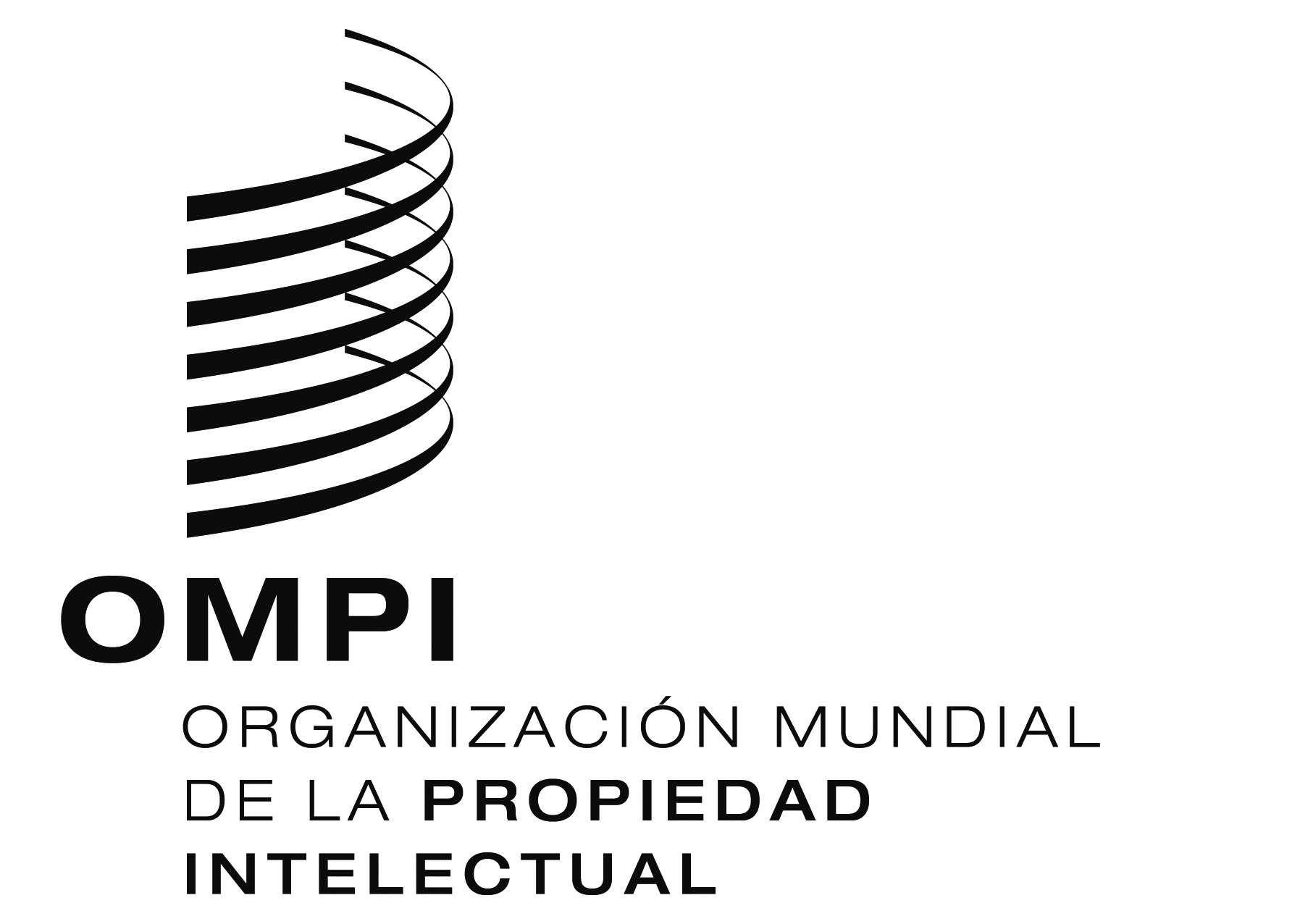 SCDIP/14/1CDIP/14/1CDIP/14/1ORIGINAL:  InglésORIGINAL:  InglésORIGINAL:  Inglésfecha:  10 de noviembre de 2014fecha:  10 de noviembre de 2014fecha:  10 de noviembre de 2014